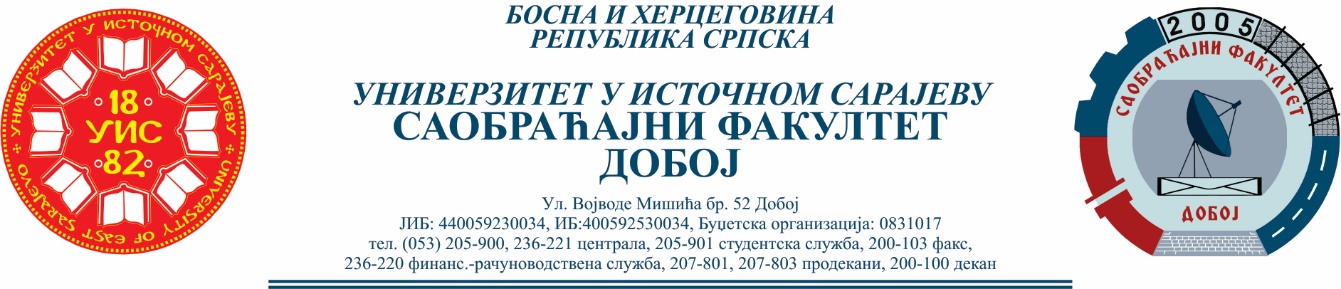 УНИВЕРЗИТЕТ У ИСТОЧНОМ САРАЈЕВУСАОБРАЋАЈНИ ФАКУЛТЕТ ДОБОЈДНЕВНИК РАДА СТУДЕНТСКЕ ПРАКСЕ________________________________________________________________(назив институциије/компаније/предузећа у којој се пракса обавља)Студент: Број индекса:УНИВЕРЗИТЕТ У ИСТОЧНОМ САРАЈЕВУСАОБРАЋАЈНИ ФАКУЛТЕТ ДОБОЈБрој:Датум:НАЗИВ И СЈЕДИШТЕ ИНСТИТУЦИЈЕ У КОЈУ СЕ СТУДЕНТ УПУЋУЈЕ НА СТРУЧНУ ПРАКСУ:Предмет: Упутство и молба за обављање стручне праксе______________________________________,студент Саобраћајног факултета Универзитета у Источном Сарајеву, број досијеа _______________ , који-а је у школској _______/________ години одслушао-ла _______ семестар, студијски програм ____________________________________, упућује се да обави стручну праксу у вашој компанији/предузећу/институцији а према раније закљућеном уговору/раније добијене сагласности са ваше стране.Стручна пракса обавиће се у периоду од __________ до ________________ године, тј. у периоду који ви одредите у директном контакту са кандидатом.Молимо вас да именованом студенту омогућите обављање стручне праксе према Правилнику о обављању студентске стручне  праксе Универзиитета у Источном Сарајеву и према вашим могућностима.Молимо вас да, по завршеној стручној пракси, попуните и студенту уручите приложену потврду о успјешно/неуспјешно обављеној стручној пракси.Достављено:                                                        			  	     Декан								             _____________________-Наслов                                                                                                 Проф. др Зоран Ћургуз-Студент-Студент (досије)-а/аПРИЈАВА ЗА ОБАВЉАЊЕ СТУДЕНТСКЕ СТРУЧНЕ ПРАКСЕЈа, ___________________________________________ број индекса __________________ пријављујем се за обављање студентске стручне праксе у компанији/ предузећу/ институцији ________________________________________________________________у периоду од _____________________ до ___________________ године.У ______________________ , дана ________________________ године.                               Потпис студента_____________________У ________________________________________, дана _____________________ годинеП О Т В Р Д Ао обављеној студентској стручној праксиПотврђујемо да је ___________________________________________________,  студент Саобраћајног  факултета Добој,   Универзитета у Источном Сарајеву, број  досијеа  __________________,   био-ла на стручној пракси у компанији/ предузећу/ институцији ________________________________________________________________у периоду од _________________________ до ______________________ године.Именовани-а је успјешно/неуспјешно обавио-ла стручну праксу према плану рада.                    Одговорно лице_____________________